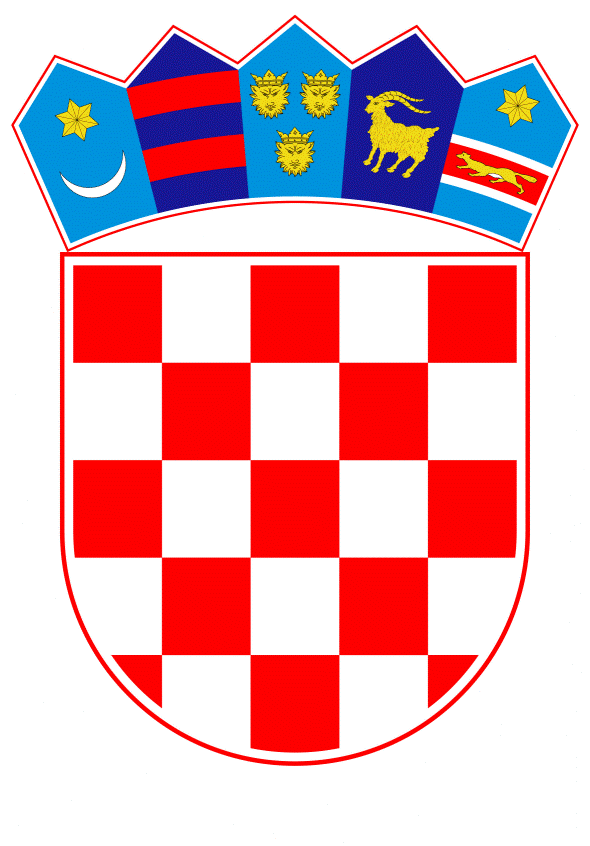 VLADA REPUBLIKE HRVATSKEZagreb, 7. kolovoza 2023.______________________________________________________________________________________________________________________________________________________________________________________________________________________________PRIJEDLOG Na temelju članka 39. stavka 2. Zakona o poljoprivredi ("Narodne novine", br. 118/18., 42/20., 127/20. – Odluka Ustavnog suda Republike Hrvatske, 52/21. i 152/22.), a u vezi s točkom 1. Zaključka Vlade Republike Hrvatske o mjeri potpore sektoru svinjogojstva zbog onemogućene aktivnosti uslijed pojave afričke svinjske kuge u zonama ograničenja („Narodne novine“, broj 83/23.), Vlada Republike Hrvatske je na sjednici održanoj ____________2023. donijelaODLUKUo donošenju Programa potpore sektoru svinjogojstva zbog onemogućene aktivnosti uslijed pojave afričke svinjske kugeI.Donosi se Program potpore sektoru svinjogojstva zbog onemogućene aktivnosti uslijed pojave afričke svinjske kuge (u daljnjem tekstu: Program), u tekstu koji je Vladi Republike Hrvatske dostavilo Ministarstvo poljoprivrede aktom, KLASA: 326-01/23-06/2, URBROJ: 525-13/875 -23-3 , od 1. kolovoza 2023. II.Financijska sredstva za provedbu Programa u iznosu od 7.500.000,00 eura osigurana su u Državnom proračunu Republike Hrvatske za 2023. godinu i projekcijama za 2024. i 2025. godinu unutar financijskog plana Ministarstva poljoprivrede.III.Zadužuje se Ministarstvo poljoprivrede da o donošenju ove Odluke izvijesti Agenciju za plaćanja u poljoprivredi, ribarstvu i ruralnom razvoju.IV.Zadužuje se Ministarstvo poljoprivrede da na svojim mrežnim stranicama objavi Program.V.Ova Odluka stupa na snagu danom donošenja. PREDSJEDNIK mr. sc. Andrej Plenković OBRAZLOŽENJEPojava afričke svinjske kuge potvrđena je u Republici Hrvatskoj u populaciji domaćih svinja Izvješćima Hrvatskog veterinarskog instituta broj V-7649/2023, Z-18676/2023 i Z-18673/2023 od 26. lipnja 2023. godine. Prvi slučaj afričke svinjske kuge u divljih svinja potvrđen je na području Vukovarsko-srijemske županije u lovištu XVI/102 - Mašanj, Izvješćem Hrvatskog veterinarskog instituta broj Z -19736/2023 od dana 5. srpnja 2023. godine.Sukladno članku 36. stavka 5. Zakona o zdravlju životinja („Narodne novine“ broj 152/22 i 154/22) (u daljnjem tekstu: Zakon o zdravlju životinja), pri pojavi bolesti kategorije A odmah se određuju zone sukladno odredbama članka 64. Uredbe (EU) 2016/429 i odredbama Delegirane uredbe (EU) 2020/687. Na temelju članaka 3. i 7. Provedbene uredbe komisije (EU) 2023/594 od 16. ožujka 2023. o utvrđivanju posebnih mjera za kontrolu afričke svinjske kuge i stavljanju izvan snage Provedbene uredbe (EU) 2021/605, određene su zone ograničenja koje obuhvaćaju zonu zaštite i zonu nadziranja te zaraženo područje. Ministarstvo poljoprivrede donosi rješenje o određivanju zona ograničenja i zaraženog područja zbog izbijanja afričke svinjske kuge, uzimajući u obzir teritorijalni ustroj Republike Hrvatske. Ovisno o razvoju epidemiološke situacije, određuju se nove zone ograničenja i zaražena područja te ažuriraju postojeća.U zonama ograničenja i zaraženom području provode se mjere određene naredbom donesenom na temelju članka 36. stavka 6. i članka 40. Zakona o zdravlju životinja, a koje odgovarajuće primjenjuju subjekti, druge relevantne pravne ili fizičke osobe koje drže i/ili prevoze i/ili rukuju životinjama ili proizvodima životinjskog porijekla namijenjenima za prehranu ljudi, hranom za životinje i nusproizvodima životinjskog podrijetla koji nisu namijenjeni za prehranu ljudi, veterinari, ovlašteni veterinari, veterinarski inspektori, lovoovlaštenici i lovci.Jedna od nužnih mjera je i provedba usmrćivanja odnosno uklanjanja svinja u ugroženom području. U objektima i na lokacijama na kojima je provedeno usmrćivanje i uklanjanje svinja, u razdoblju od najmanje 12 mjeseci od provedbe propisanih postupaka, nije dozvoljeno uzgajati svinje.Provedbom Programa potpore sektoru svinjogojstva zbog onemogućene aktivnosti uslijed pojave afričke svinjske kuge (u daljnjem tekstu: Program) izravno će se sanirati gubici nastali uslijed uginuća, usmrćivanja i uklanjanja svinja s objekata na kojima su provedene mjere kontrole za suzbijanje afričke svinjske kuge, a što će predstavljati značajnu pomoć uzgajivačima svinja u području ograničenja, uvažavajući i činjenicu da je isto područje iznimno snažno pogođeno vremenskim nepogodama, pri čemu su uz objekte stanovanja stradali i proizvodni objekti za uzgoj svinja, držanje stočne hrane te poljoprivredni usjevi namijenjeni između ostalog organizaciji hranidbe uzgajanih svinja.Program je izrađen je na temelju članka 39. Zakona o poljoprivredi („Narodne novine“, br. 118/18, 42/20, 127/20 – Odluka Ustavnog suda Republike Hrvatske, 52/21 i 152/22). Potpora iz Programa dodjeljuje se u skladu s Uredbom Komisije (EU) br. 1408/2013 od 18. prosinca 2013. o primjeni članaka 107. i 108. Ugovora o funkcioniranju Europske unije na potpore de minimis u poljoprivrednom sektoru (SL L 352, 24. prosinca 2013.) kako je posljednji put izmijenjena Uredbom Komisije (EU) 2022/2046 оd 24. listopada 2022. o izmjeni priloga Uredbi (EU) br. 1408/2013 radi njihove prilagodbe kako bi se uzele u obzir odredbe Sporazuma o povlačenju Ujedinjene Kraljevine Velike Britanije i Sjeverne Irske iz Europske unije i Europske zajednice za atomsku energiju i njegova Protokola o Irskoj/Sjevernoj Irskoj (SL L 275/25, 25.10.2022.).Financijska sredstva za provedbu Programa u iznosu od 7.500.000,00 eura su osigurana u Državnom proračunu Republike Hrvatske za 2023. godinu i projekcijama za 2024. i 2025. godinu unutar financijskog plana Ministarstva poljoprivrede. Financijska sredstva za provedbu Programa u iznosu od 7.500.000,00 eura osigurati će se iz ostalih prihoda za posebne namjene, odnosno iz prihoda od naknade za općekorisne funkcije šuma. Naime, sukladno odredbama članka 68 a Zakona o šumama („Narodne novine“ br. 68/18., 115/18., 98/19., 32/20. i 145/20.), sredstva naknade za općekorisne funkcije šuma mogu se koristiti za otklanjanje ili ublažavanje posljedica nastalih uslijed posebnih okolnosti odnosno događaja ili određenog stanja koje se nije moglo predvidjeti i na koje se nije moglo utjecati, a koje ugrožava život i zdravlje građana, imovinu veće vrijednosti, znatno narušava okoliš, narušava gospodarsku aktivnost ili uzrokuje znatnu gospodarsku štetu, o čemu odlučuje ministar. Navedena sredstva će se evidentirati u okviru podprograma T820072 izvanredne mjere pomoći u poljoprivredi.Predlagatelj:Ministarstvo poljoprivrede Predmet:Prijedlog odluke o donošenju Programa potpore sektoru svinjogojstva zbog onemogućene aktivnosti uslijed pojave afričke svinjske kuge